ZPRAVODAJ ZŠ STARÉ MĚSTO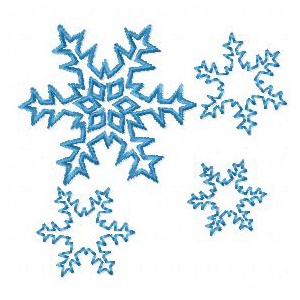 ÚNOR 2022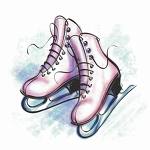 V úterý 1.2., 8.2., 15.2. pojede ŠD + sportovní kroužek a všichni další sportovci na bruslení do Moravské Třebové /25,- + 8,- Kč/Ve středu 2.2. se v 16:00 hod. v ZŠ  /ve 2.třídě/ uskuteční informační schůzka k lyžařskému výcviku /+ úhrada za lyžařský výcvik/ . 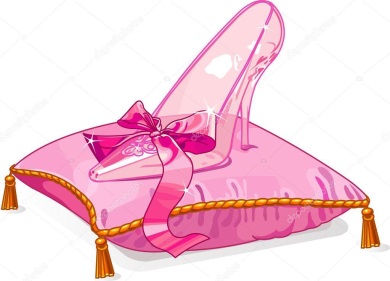 Plesová sezóna začíná, a proto zveme všechny děti na „Dětský ples“, který je naplánován na pátek 11.2. od 16:00 -18:00 hod. v sokolovně.POZOR – POZOR- POZOR LYŽAŘSKÝ VÝCVIK začíná od 21.2. – 25.2., nezapomeňte si vše nachystat a  PODEPSAT!!!!!!!! 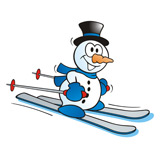  Děti, které se neúčastní lyžařského výcviku, zůstávají ve škole a probíhá výuka do 11:45 hod. /odpolední družina bude pouze do 14:30 hod./Od pondělí 28.2. do pátku 4.3.2022. máme jarní prázdniny HURÁÁÁÁ!Pokračujeme ve sběru pomerančové a citronové kůry.ZPRAVODAJ ZŠ STARÉ MĚSTOÚNOR 2022V úterý 1.2., 8.2., 15.2. pojede ŠD + sportovní kroužek a všichni další sportovci na bruslení do Moravské Třebové /25,- + 8,- Kč/Ve středu 2.2. se v 16:00 hod. v ZŠ  /ve 2.třídě/ uskuteční informační schůzka k lyžařskému výcviku /+ úhrada za lyžařský výcvik/ . Plesová sezóna začíná, a proto zveme všechny děti na „Dětský ples“, který je naplánován na pátek 11.2. od 16:00 -18:00 hod. v sokolovně.POZOR – POZOR- POZOR LYŽAŘSKÝ VÝCVIK začíná od 21.2. – 25.2., nezapomeňte si vše nachystat a  PODEPSAT!!!!!!!!  Děti, které se neúčastní lyžařského výcviku, zůstávají ve škole a probíhá výuka do 11:45 hod. /odpolední družina bude pouze do 14:30 hod./Od pondělí 28.2. do pátku 4.3.2022. máme jarní prázdniny HURÁÁÁÁ!Pokračujeme ve sběru pomerančové a citronové kůry.